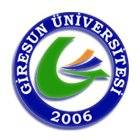 T. C.GİRESUN ÜNİVERSİTESİSOSYAL BİLİMLER ENSTİTÜSÜ 
Araştırma/Uygulama İzin Talep Formu1. Öğrenci Bilgileri :								
2. Araştırma Bilgileri:EKLER: * Milli Eğitim Bakanlığına Bağlı Kurum ve Okullarda yapılacak Araştırmalar İçin;1- Araştırma/Uygulama İzin Talep Formu2- Etik Kurul Onayı3- Veri Toplama Araçları (Ölçek, Katılım Formu, Anket, Görüşme Formu, vb. dokümanlar)4- Çalışma Materyali Örneği(Anket, Form, gönüllü Onam Formu vb. )
5- Başvuru Formu (ayse.meb.gov.tr üzerinden alınan)
6- Araştırma İzin Başvuru Taahhütnamesi (ayse.meb.gov.tr üzerinden alınan)
 
       MEB Araştırma Uygulama İzin Genelgesi.pdf
* Kurumlarda Yapılacak Araştırmalar İçin;1- Araştırma/Uygulama İzin Talep Formu2- Etik Kurul Onayı3- Veri Toplama Araçları (Ölçek, Katılım Formu, Anket, Görüşme Formu, vb. dokümanlar)4- Çalışma Materyali Örneği(Anket, Form, gönüllü Onam Formu vb. )
5- Araştırma yapılacak ilgili kurumun Araştırma İzni İle ilgili (varsa) İstediği FormlarHastanelerde araştırma yapmak için il sağlık müdürlükleri web sayfasından temin edilecek “Hastane Araştırma Ön İzin Belgesi” ve “Bilimsel Araştırma Başvuru Formu” bu forma eklenerek teslim edilecektir.* Gençlik ve Spor Bakanlığına Bağlı Kurumlar Yapılacak Araştırmalar İçin;GSB Araştırma İzni Başvurusu  https://arastirma.gsb.gov.tr/D. Kültür ve Turizm Bakanlığına Bağlı Kurumlar ile Belediye Sınırlarına Giren Yerlerde Yapılacak Araştırmalar İçin;Araştırma/Uygulama İzin Talep Formunun doldurulması ve açıklama kısmına araştırmanın ne şekilde ve ne amaçla yapılacağı açıkça yazılmalıdır.Araştırma İzni Alacakların Dikkat Etmesi Gereken Hususlar: Araştırma/Uygulama İzin Talep Formu ve ekleri ilgili Anabilim/Anasanat Dalı başkanlığının üst yazısı ile Enstitüye gönderilir. Enstitü ilgili kuruma üst yazı ile talebi bildirir. Talep sonunda karşı kurumdan izin yazısı gelmesi durumunda öğrenciye bilgi verilir.Öğrenci Adı Soyadı:Anabilim Dalı:Öğrenci Numarası:Bilim Dalı:Danışmanı:Programı: [   ] Tezli Yüksek Lisans    [   ] Doktora            [   ] Tezsiz Yüksek Lisans        Cep TelefonuE-postaİzin Talebine Esas Konu[   ] Tez   [   ] Araştırma Projesi   [   ] Seminer    [   ] Ders   [   ] Diğer:……….   Araştırmanın/Çalışmanın /Uygulamanın Konusu: Uygulama/Araştırma İzin Şekli[   ] MEB İzni   [   ] Kütüphane/Araştırma/Uygulama İzni[   ] Müze/Ören Yeri Araştırma/Uygulama İzni[   ] Mezarlıklar ve/veya Belediye Alanı İçerisine Giren Araştırma Uygulama İzni  [   ] Hastane İzni[   ] Diğer:…………..   Açıklamalar: (Araştırma ve Çalışmaların ne şekilde yapılacağı kısaca açıklanmalıdır.)…………………………………….Uygulama Araştırma Tarihi:Uygulama / Araştırmanın Yapılacağı Kişi veya Kurumlar:1-2-3-4-5-…………Yukarıda belirttiğim araştırmaya/çalışmaya/uygulamaya veri sağlamak amacıyla belirtilen tarih aralığında ve kurum (lar)da veri toplama aracıma/açıklamalara uygun olarak çalışma yapmak üzere gerekli izinlerin alınması hususunda gereğini bilgilerinize arz ederim.Yukarıda belirttiğim araştırmaya/çalışmaya/uygulamaya veri sağlamak amacıyla belirtilen tarih aralığında ve kurum (lar)da veri toplama aracıma/açıklamalara uygun olarak çalışma yapmak üzere gerekli izinlerin alınması hususunda gereğini bilgilerinize arz ederim./         /20İmzaAdı SoyadıÖğrenci/         /20İmzaAdı SoyadıDanışmanU Y G U N D U R/         /20İmza 
Adı SoyadıAnabilim Dalı Başkanı U Y G U N D U R/         /20İmza 
Adı SoyadıAnabilim Dalı Başkanı 